           РАСПИСАНИЕ ИГР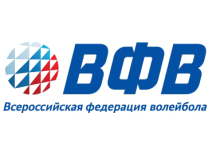 Полуфинальные соревнования Первенства России по волейболу среди    команд  юношей  2007- 2008 гг. р. с  08  октября  по  14  октября 2020г. г. Ростов, Ярославская область 	09 ОКТЯБРЯ  ПЯТНИЦА 10 ОКТЯБРЯ  СУББОТА11 ОКТЯБРЯ   ВОСКРЕСЕНЬЕ Гл. судья       _________ ЗТР  А.В. Юров  Гл. секретарь____________   И.В. Шаброва                        РАСПИСАНИЕ ТРЕНИРОВОКПолуфинальные соревнования Первенства     России по волейболу среди    команд  юношей  2007- 2008 гг. р.с  08  октября  по  14  октября 2020г.г. Ростов, Ярославская область12 ОКТЯБРЯ    ПОНЕДЕЛЬНИК  ВЫХОДНОЙ Гл. судья       _________А.В. Юров   Гл. секретарь____________   И.В. Шаброва  	         РАСПИСАНИЕ ИГРПолуфинальные соревнования Первенства России по волейболу среди    команд  юношей  2007- 2008 гг. р. с  08  октября  по  14  октября 2020г. г. Ростов, Ярославская область                                         13 ОКТЯБРЯ     ВТОРНИК14 ОКТЯБРЯ     СРЕДА Гл. судья       _________А.В. Юров   Гл. секретарь____________   И.В. Шаброва                   ОПРОБОВАНИЕ ЗАЛАПолуфинальные соревнования Первенства России по волейболу среди    команд  юношей  2007- 2008 гг. р. с  08  октября  по  14  октября 2020г. г. Ростов, Ярославская область 	          08 ОКТЯБРЯ     ЧЕТВЕРГГл. судья       _________А.В. Юров   Гл. секретарь____________   И.В. Шаброва  НАЧАЛО ИГРЫКОМАНДАКОМАНДА9.00ТУЛАРОСТОВ  ВЕЛИКИЙ  11.00МОСКВА  «ФОРТУНА»МОСКВА - 113.00ВЕЛИКИЙ  НОВГОРОДСТАРАЯ  РУССАНАЧАЛО ИГРЫКОМАНДАКОМАНДА09.00МОСКВА - 1РОСТОВ  ВЕЛИКИЙ  11.00СТАРАЯ  РУССАТУЛА13.00МОСКВА  «ФОРТУНА»ВЕЛИКИЙ  НОВГОРОД  НАЧАЛО ИГРЫКОМАНДАКОМАНДА9.00РОСТОВ  ВЕЛИКИЙ  СТАРАЯ  РУССА11.00ВЕЛИКИЙ  НОВГОРОД  МОСКВА - 1      13.00ТУЛАМОСКВА  «ФОРТУНА»НАЧАЛО ИГРЫКОМАНДА09.00РОСТОВ  ВЕЛИКИЙ  10.00 МОСКВА  «ФОРТУНА»11.00МОСКВА - 112.00СТАРАЯ  РУССА13.00ВЕЛИКИЙ  НОВГОРОД  14.00ТУЛАНАЧАЛО ИГРЫКОМАНДАКОМАНДА9.00МОСКВА  «ФОРТУНА»РОСТОВ  ВЕЛИКИЙ  11.00МОСКВА - 1СТАРАЯ  РУССА      13.00ВЕЛИКИЙ  НОВГОРОД  ТУЛАНАЧАЛО ИГРЫКОМАНДАКОМАНДА9.00РОСТОВ  ВЕЛИКИЙ  ВЕЛИКИЙ  НОВГОРОД  11.00СТАРАЯ  РУССАМОСКВА  «ФОРТУНА»      13.00ТУЛАМОСКВА - 1     15.00НАГРАЖДЕНИЕ ПОБЕДИТЕЛЕЙ, ПРИЗЕРОВ И УЧАСТНИКОВ СОРЕВНОВАНИЙ. НАГРАЖДЕНИЕ ПОБЕДИТЕЛЕЙ, ПРИЗЕРОВ И УЧАСТНИКОВ СОРЕВНОВАНИЙ.   ОПРОБОВАНИЕ ЗАЛА КОМАНДА09.00РОСТОВ  ВЕЛИКИЙ11.00МОСКВА - 113.00СТАРАЯ  РУССА14.00ВЕЛИКИЙ  НОВГОРОД15.00МОСКВА «ФОРТУНА»16.00ТУЛА17.00ЗАСЕДАНИЕ СУДЕЙСКОЙ КОЛЛЕГИИ, ТРЕНЕРСКОГО СОСТАВА